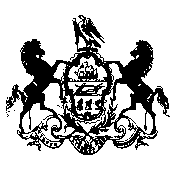 1                    COMMONWEALTH OF PENNSYLVANIA           PENNSYLVANIA PUBLIC UTILITY COMMISSION     400 NORTH STREET 2ND FLOOR, HARRISBURG, PA  17120                                             June 15, 2015	                                                                                                                   IN REPLY PLEASE                                                                                                             REFER TO OUR FILE NUMBERA-2010-2176410MICHAEL A. GRUIN, ESQUIRESTEVENS & LEE LAWYERS & CONSULTANTS17 NORTH 2ND STREET, 16TH FLOORHARRISBURG, PA  17101        Dear Sir/Madam:		We are returning your Copy of the January 15th, 2015 Letter to Statuatory Advocates, All Electric Distribution Companies, and All Natural Gas Distribution Companies in Pennsylvania, as Indicated by the Attached Certificate of Service, because it is not an original document, as requested.  Please obtain an original renewal document and return to the address listed at the top of this letter within 10 days.		Once we receive your Response with your original renewal document we will be able to process as needed.  If you do not return within 10 days your filing will be considered unfiled. 	Thank you for your attention to this matter.								Very truly yours,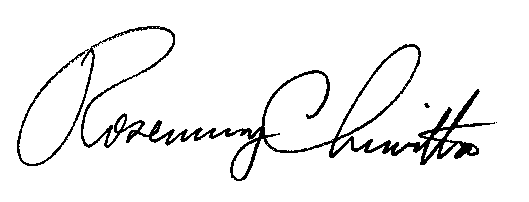 								Rosemary Chiavetta								SecretaryEnclosuresRC:al